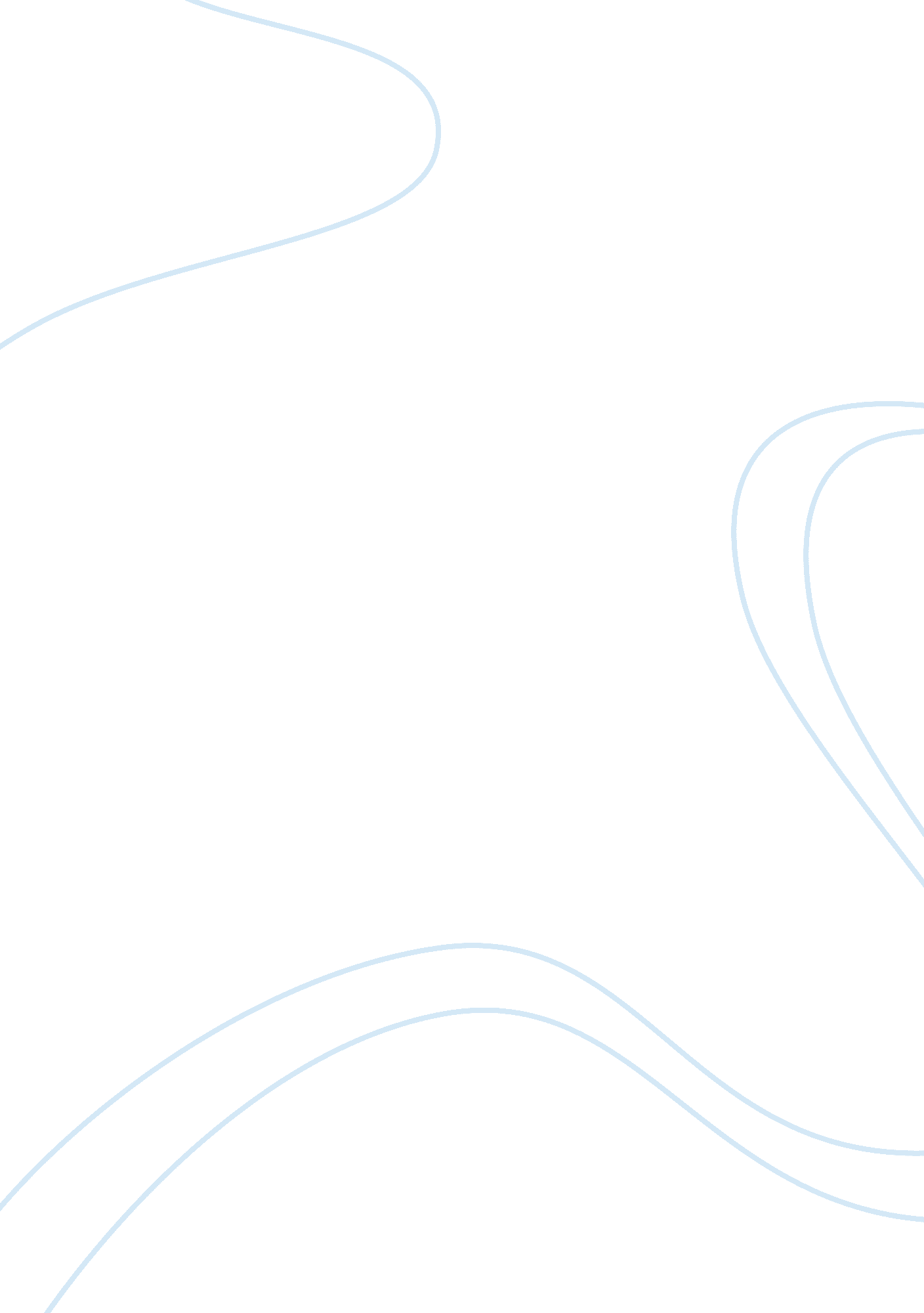 Computerized enrollment system essay sampleEducation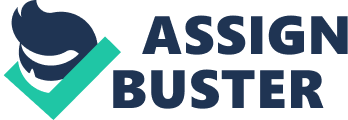 1. 1 Background of the Study 
Enrollment System is a good example of a computer generated process. This can lessen the workload and provides accurate information needed of the school. As a result, it will benefit not only the student but the administration as a whole. Enrollment System is very essential in a school. It is composed of a manual system. Directress used manual system in recording and retrieving student’s information. She also has information about student’s payment. In fact, she does all the record keeping just by using ballpen and columnar sheet. On the other hand, Registrar Department also used manual system as a way of recording and retrieving student information. Moonwalk National High School located at St. Mary Street cor. Daang Batang Street, San Agustin Village, Barangay Moonwalk, Paranaque City, Philippines. Classes are generally large, averaging greater than 2000 students. The faculty works on such fascinating topics as virtual reality, parallel computing, embedded applications, Internet technologies and multimedia. They have own Enrollment System that can provide information to the students. 1. 2 Statement of the Problem 
Since the Moonwalk National High School former Dr. Arcadio National High School was built, the enrollees of the school were increasing yearly. The teachers of the school were taking so much time to store the students’ information and to confirm the sections of every student. 1. 3 Statement of Purpose 
The objective of this study is to help the Moonwalk National High School on their enrollment system to be more productive and effective way so the staffs or teachers on this school can store the information of the students in more easily and lesser errors. So the school must have it because, it can help more on their enrollment system by our proposed computerized system. 1. 4 Scope and Limitation The Computerized Enrollment System will allow all the staffs or teachers to add the record or data of new enrollee students. Those students that have been dropped out, kicked out or transferred into other school can delete their data or credentials. The program will also provide an edit button to change the information of the students if some errors were made. The limitation of the program we’re going to create can only run in Microsoft Operating System. Program cannot be used online and the school personnel can operate the program. 1. 5 Definition of Terms Enrollment System – 
Computerized Enrollment System – 
Proponents – Chapter II 2. 1 School Profile 
2. 2 Review of Related Literature 2. 1 School Profile 
Moonwalk National High School is a municipal public school. It has 4 secondary levels with 13 sections in 4th year, 12 sections in 3rd year, 14 sections in 2nd year and 15 sections for the 1st year level. The School was formerly named as Dr. Arcadio Santos National High School. It was founded in 2005 and is located at Saint Mary’s st. Cor. Daang batang st., Moonwalk, Paranaque City. The Moonwalk National High School is now making a new building because of the averaging about 65 students in every room and for the students who want to be provided a good quality of education by the school. 2. 2 Review of Related Literature 
Computerized Enrollment System PES unit II 
A elementary school that will have a computerized enrollment system. The students or parents will fill up information for application for then will go to the guidance councilor then the guidance councilor will type the information about the student. If the student has a data in the school it will update the recorded information of the student. If the student is a new enrollee in the school it will automatically recorded by the computerized system. 